О внесении изменений и дополнений  в Устав муниципального образования Рязановский сельсовет Асекеевского района Оренбургской области    В целях приведения Устава муниципального образования Рязановский сельсовет Асекеевского района Оренбургской области в соответствие с Конституцией Российской Федерации,  Федеральным законом от 06 октября 2003 года №131-ФЗ «Об общих принципах организации местного самоуправления в Российской Федерации»  и руководствуясь ст. 22 Устава муниципального образования  Рязановский сельсовет, Совет депутатов муниципального образования   Рязановский сельсовет решил:1.Утвердить протокол публичных слушаний о проекте решения «О внесении изменений и дополнений в Устав муниципального образования Рязановский сельсовет Асекеевского района Оренбургской области от 11 июля 2017 года».1. Внести следующие изменения и дополнения в Устав муниципального образования    Рязановский  сельсовет Асекеевского района Оренбургской области:1.1. Часть 2 статьи 5 «Вопросы местного значения и права органов местного самоуправления сельсовета на решение вопросов, не отнесенных к вопросам местного значения сельсовета» дополнить пунктом 14 следующего содержания:14) Осуществление мероприятий в сфере профилактики правонарушений, предусмотренных Федеральным Законом «Об основах системы профилактики правонарушений в Российской Федерации».1.2. Пункт 1 части 3 статьи 14 «Публичные слушания» изложить в новой редакции:   1)  проект устава муниципального образования, а также проект муниципального нормативного правового акта о внесении изменений и дополнений в данный устав, кроме случаев, когда в устав муниципального образования вносятся изменения в форме точного воспроизведения положений Конституции Российской Федерации, федеральных законов, Устава (Основного закона) Оренбургской области или  законов Оренбургской области в целях приведения данного устава в соответствие с этими нормативными правовыми актами;1.3.Пункт 1 части 5 статьи 24 «Депутат Совета депутатов сельсовета»       изложить в новой редакции:1) заниматься предпринимательской деятельностью лично или через доверенных лиц, участвовать в управлении коммерческой организацией или в управлении некоммерческой организацией (за исключением участия в управлении совета муниципальных образований Оренбургской области, иных объединений муниципальных образований, политической партией, участия в съезде (конференции) или общем собрании иной общественной организации, жилищного, жилищно-строительного, гаражного кооперативов, садоводческого, огороднического, дачного потребительских кооперативов, товарищества собственников недвижимости), кроме случаев, предусмотренных федеральными законами, и случаев, если участие в управлении организацией осуществляется в соответствии с законодательством Российской Федерации от имени органа местного самоуправления;1.4. Пункт 1 части 4 статьи 26 «Глава сельсовета»       изложить в новой редакции:1) заниматься предпринимательской деятельностью лично или через доверенных лиц, участвовать в управлении коммерческой организацией или в управлении некоммерческой организацией (за исключением участия в управлении совета муниципальных образований Оренбургской области, иных объединений муниципальных образований, политической партией, участия в съезде (конференции) или общем собрании иной общественной организации, жилищного, жилищно-строительного, гаражного кооперативов, садоводческого, огороднического, дачного потребительских кооперативов, товарищества собственников недвижимости), кроме случаев, предусмотренных федеральными законами, и случаев, если участие в управлении организацией осуществляется в соответствии с законодательством Российской Федерации от имени органа местного самоуправления;1.5. Части 2 и 3 статьи 28 «Досрочное прекращение полномочий главы сельсовета» изложить в новой редакции:2.  В случае досрочного прекращения полномочий главы муниципального образования либо применения к нему по решению суда мер процессуального принуждения в виде заключения под стражу или временного отстранения от должности его полномочия временно исполняет должностное лицо местного самоуправления, назначаемый решением Совета депутатов  муниципального образования .3. Полномочия главы сельсовета, прекращаются досрочно в случае несоблюдения ограничений, запретов, неисполнения обязанностей, установленных Федеральным законом от 25 декабря 2008 года N 273-ФЗ "О противодействии коррупции", Федеральным законом от 3 декабря 2012 года N 230-ФЗ "О контроле за соответствием расходов лиц, замещающих государственные должности, и иных лиц их доходам", Федеральным законом от 7 мая 2013 года N 79-ФЗ "О запрете отдельным категориям лиц открывать и иметь счета (вклады), хранить наличные денежные средства и ценности в иностранных банках, расположенных за пределами территории Российской Федерации, владеть и (или) пользоваться иностранными финансовыми инструментами".1.6. Часть  1 статьи 37 «Ограничения, связанные с муниципальной службой» дополнить пунктом 11 следующего содержания«непредставления сведений, предусмотренных статьей 15.1 Федерального закона от 02.03.2007 № 25-ФЗ»1.7. Пункт 2 части 1статьи 38 «Запреты, связанные с муниципальной службой»  изложить в новой редакции следующего содержания:2)  заниматься предпринимательской деятельностью лично или через доверенных лиц, участвовать в управлении коммерческой организацией или в управлении некоммерческой организацией (за исключением участия в управлении политической партией; участия в съезде (конференции) или общем собрании иной общественной организации, жилищного, жилищно-строительного, гаражного кооперативов, садоводческого, огороднического, дачного потребительских кооперативов, товарищества собственников недвижимости; участия на безвозмездной основе в управлении указанными некоммерческими организациями (кроме политической партии) в качестве единоличного исполнительного органа или вхождения в состав их коллегиальных органов управления с разрешения представителя нанимателя (работодателя) в порядке, установленном  Постановлением администрации сельсовета), кроме случаев, предусмотренных федеральными законами, и случаев, если участие в управлении организацией осуществляется в соответствии с законодательством Российской Федерации от имени органа местного самоуправления;»1.8. Часть 2 статьи 61 «Порядок принятия Устава, внесения изменений и дополнений в Устав» изложить в новой редакции:2.  Проект Устава, муниципального правового акта Совета депутатов о внесении изменений и дополнений в устав муниципального образования не позднее чем за 30 дней до дня рассмотрения вопроса о принятии устава муниципального образования, внесении изменений и дополнений в устав муниципального образования подлежит официальному опубликованию (обнародованию) с одновременным опубликованием (обнародованием) установленного представительным органом муниципального образования порядка учёта предложений по проекту указанного устава, проекту указанного муниципального правового акта, а также порядка участия граждан в его обсуждении. Не требуется официальное опубликование (обнародование) порядка учёта предложений по проекту муниципального правового акта о внесении изменений и дополнений в устав муниципального образования, а также порядка участия граждан в его обсуждении в случае, когда в устав муниципального образования вносятся изменения в форме точного воспроизведения положений Конституции Российской Федерации, федеральных законов, Устава (Основного закона)  Оренбургской области или законов Оренбургской области в целях приведения данного устава в соответствие с этими нормативными правовыми актами.После опубликования (обнародования) не более чем через 15 дней устав, муниципальный	 правовой акт Совета депутатов о внесении изменений и дополнений в устав выносятся на публичные слушания. Результаты  публичных слушаний подлежат опубликованию (обнародованию). 1.9.  Статью  61 «Порядок принятия устава, внесения изменений и дополнений в устав» дополнить частью 8 следующего содержания:Приведение Устава муниципального образования в соответствие с федеральным законом, законом Оренбургской области осуществляется в установленный этими законодательными актами срок. В случае, если федеральным законом, законом Оренбургской области указанный срок не установлен, срок приведения устава муниципального образования в соответствие с федеральным законом, законом Оренбургской области определяется с учетом даты вступления в силу соответствующего федерального закона, закона Оренбургской области, необходимости официального опубликования (обнародования) и обсуждения на публичных слушаниях проекта муниципального правового акта о внесении изменений и дополнений в устав муниципального образования, учета предложений граждан по нему, периодичности заседаний представительного органа муниципального образования, сроков государственной регистрации и официального опубликования (обнародования) такого муниципального правового акта и, как правило, не должен превышать шесть месяцев.»Главе муниципального образования Брусилову А.В. подготовить и направить необходимые документы в Управление министерства юстиции Российской Федерации по Оренбургской области для регистрации изменений, внесенных в Устав муниципального образования Рязановский сельсовет.Настоящее решение подлежит обнародованию в течении 7-ми дней после государственной регистрации.Решение вступает в силу после государственной регистрации и официального обнародования.Настоящее решение подлежит передаче в уполномоченный орган исполнительной власти Оренбургской области для включения в областной регистр муниципальных правовых актов.Глава сельсовета-председатель Совета депутатов                                                      А.В. БрусиловРЕШЕНИЕ 28.07.2017                                                                                                       №  52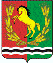 